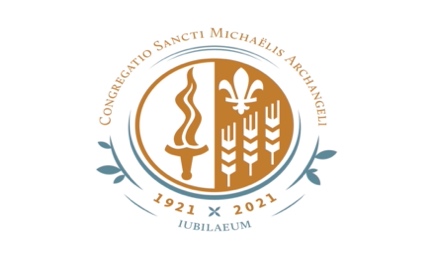 ZgromadzenieŚwiętego Michała Archanioła
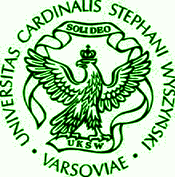 mają zaszczyt zaprosić do udziału w Interdyscyplinarnej Konferencji Naukowej 
Stulecie kanonicznego zatwierdzenia Zgromadzenia Świętego Michała Archanioła. Kontekst historyczny, społeczny i prawny22 maja 2021 roku (forma hybrydowa)Auditorium MaximumUniwersytetu Kardynała Stefana Wyszyńskiego 
w Warszawie
ul. Wóycickiego 1/3, 01-938 WarszawaAula im. Roberta Schumana(max 100 osób)10.00 – Powitanie Gości – ks. Dariusz Wilk CSMA, Przełożony Generalny 10:15 – Otwarcie Konferencji – J.M. Ks. Prof. dr hab. Ryszard Czekalski, Rektor UKSWSesja I10.30 – 11.10 – Ks. prof. dr hab. Józef Marecki (UPJP II)Sytuacja historyczno-społeczna Kościoła w Polsce na przełomie XIX i XX w.11.10 – 11.50 – Ks. prof. dr. hab. Stanisław Wilk SDB (KUL)Błogosławiony ks. Bronisław Markiewicz, a św. Jan Bosko11. 50– 12.30 – Ks. dr hab. Tadeusz LewandowskiKs. Bronisław Markiewicz – teolog-homileta12.30 – 13.00 – Dyskusja13.00-13.30 – Przerwa na kawęSesja II13.30 – 14.10 – Ks. prof. dr hab. Henryk Skorowski SDB (UKSW)Społeczno-moralna myśl ks. Bronisława Markiewicza14.10 – 14.50 – Ks. dr Marcin Kałwik CSMAIstota i specyfika duchowości michalickiej14.50 – 15.30 – Ks. dr Rafał Kamiński CSMA (UKSW)Kształtowanie się prawa własnego Zgromadzenia Świętego Michała Archanioła, na przestrzeni stu lat jego istnienia15.30 – 16.00 – Dyskusja 16.00 – Zakończenie Konferencji – O. dr hab. Dariusz Borek, prof. UKSW – Dziekan Wydziału Prawa Kanonicznego UKSWObiad w formie bufetuZe względu na limit miejsc, podyktowany obostrzeniami sanitarnymi, prosimy o potwierdzenie swojej obecności do dnia 5 maja 2021 r., na adres: kaminski@michalita.plW obradach będzie również można uczestniczyć zdalnie, poprzez połączenie internetowe. 